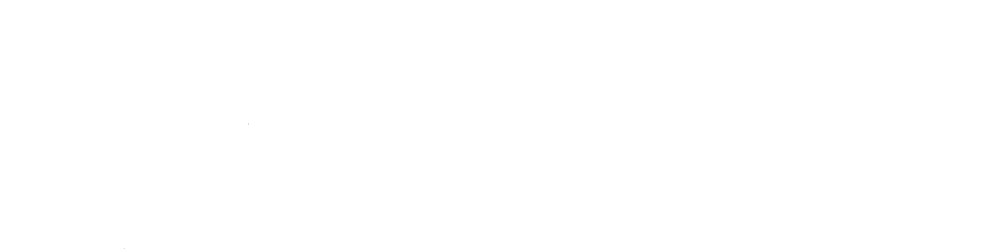 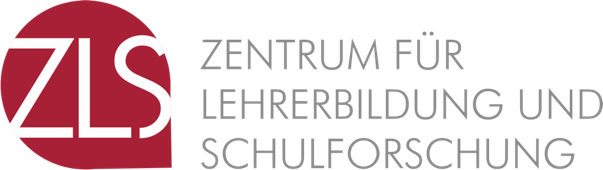 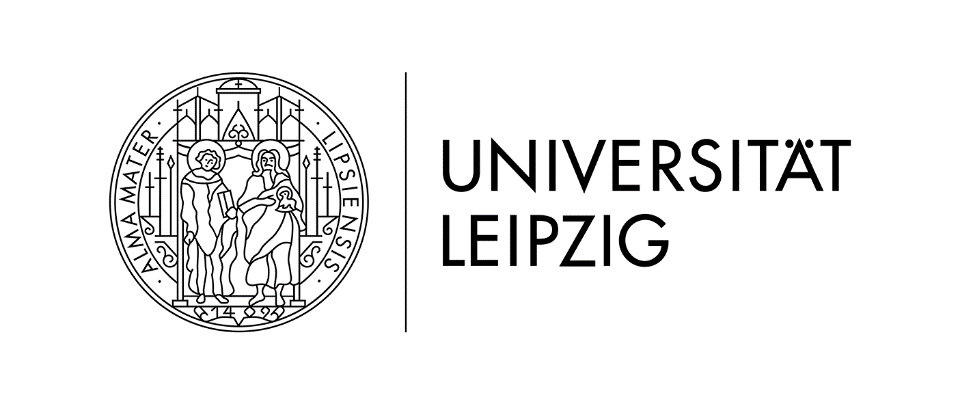 Sommersemester 2022	3Semesterübersicht	3Infektionsschutz und Hygienemaßnahmen	3Aktuelle Informationen	3ALLGEMEINE INFORMATIONEN ZU Wirtschaft-Technik-Haushalt/Soziales	4Lehramt Sonderpädagogik	4Zuständigkeit/Modulnummern	4Sonderpädagogische Fachrichtungen (Förderschwerpunkte)	4EINSCHREIBUNG/ABMELDUNG	4Einschreibung	4Abmeldung	4BERATUNG UND BEGLEITUNG	5Studienfachberatung WTH/S	5LEHRAMTSKOMPASS	5Studieren mit Beeinträchtigung	5Wissenschaftliches Arbeiten	5IT-Schulungen für Studierende von Studierenden	5Lehrveranstaltungen, empfohlen für das 4. Semester	6Modul 30-WTH-0014 Ökotrophologie III / Vertiefung der Haushalts- und Ernährungswissenschaft  (Consolidation of Nutritional ans Domestic Science)	6Modul 30-WTH-0013 Grundlagen der Technik II/ Technik im schulischen Kontext  (Basics of Mechanical Engineering II)	7Lehrveranstaltungen, empfohlen für das 6. Semester	8Modul 30-WTH-0005 Einführung in die Fachdidaktik des Fächerverbunds WTH  (Introduction into Teaching Methodology of Interconnection WTH)	8Modul 30-WTH-0016 Grundlagen der Elektrotechnik II/ Experimentelles Arbeiten  (Basics of Electrical Engineering – Experiments)	9Lehrveranstaltungen, empfohlen für das 8. Semester	10Modul 30-WTH-0017 Beruflicher Übergang und Berufsorientierung  (Vocational Transition and Guidance)	10Modul 30-WTH-0007 Forschung und Lehre im Fächerverbund WTH/S (Research and Teaching within Interconnection WTH)	11Sommersemester 2022SemesterübersichtInfektionsschutz und HygienemaßnahmenZur Eindämmung bzw. Verhinderung einer Ausbreitung des Coronavirus und zum Schutz aller unter den Prämissen einer Prävention und der Gewährleistung von Lehre und Forschung ist das Hygiene- und Infektionsschutzkonzept der Universität Leipzig zu beachten.Aktuelle InformationenALLGEMEINE INFORMATIONEN ZU Wirtschaft-Technik-Haushalt/SozialesLehramt SonderpädagogikIm Studiengang Lehramtsstudiengang mit dem Abschluss Erste Staatsprüfung für das Lehramt Sonderpädagogik kann als Kernfach Wirtschaft-Technik-Haushalt/Soziales (WTH/S) studiert werden.Zuständigkeit/ModulnummernMit dem WiSe 2021/22 wechselte die Zuständigkeit für das Kernfach WTH/S an das Zentrum für Lehrerbildung und Schulforschung. Die Modulnummern ändern sich von „05-WTH-…“ in „30-WTH-…“.Sonderpädagogische Fachrichtungen (Förderschwerpunkte)Zu den Sonderpädagogischen Fachrichtungen (Förderschwerpunkte) im Lehramt Sonderpädagogik berät weiterhin das Studienbüro der Erziehungswissenschaftlichen Fakultät.EINSCHREIBUNG/ABMELDUNGEinschreibungToolDie Einschreibung erfolgt über TOOL und ist möglich vonBitte beachten Sie, dass die Veranstaltungsanmeldung im TOOL gleichzeitig die verbindliche Prüfungsanmeldung darstellt. Der Status „zugeteilt“ in der Beleginfo bedeutet in dieser Einschreibgruppe die verbindliche Modul- und Prüfungsanmeldung.Bei Fragen zur Einschreibung wenden Sie sich bitte an:AbmeldungDie Abmeldung von Ihren Modulen und den Prüfungen erfolgt über TOOL und ist möglich vom Bitte beachten Sie, dass Sie sich dabei für alle gewählten Veranstaltungen und Prüfungen des jeweiligen Moduls abmelden.BERATUNG UND BEGLEITUNGStudienfachberatung WTH/SDr. Antje WagnerUniversität LeipzigZentrum für Lehrer:innenbildung und SchulforschungPrager Straße 40D-04109 LeipzigE-Mail: antje.wagner@uni-leipzig.deTel.: + 49-341-9730441LEHRAMTSKOMPASSDer LEHRAMTSKOMPASS ist ein webbasiertes Selbstreflexionsinstrument für Lehramtsinteressierte und Lehramtsstudierende. Er begleitet Sie in allen Phasen Ihres Studiums: vom Studienbeginn über erste Praktika bis zum Übergang in den Vorbereitungsdienst.Studieren mit BeeinträchtigungFür Studierende der Universität Leipzig mit einer gesundheitlichen Beeinträchtigung gibt es umfangreiche Unterstützungsangebote, Informationen zu Nachteilsausgleichen, Studienorganisation oder Langzeitstudiengebühren.Wissenschaftliches ArbeitenDas Academic Lab der Universität Leipzig bietet Workshops und Beratungen rund ums wissenschaftliche Arbeiten an, insbesondere zu Arbeitstechniken, Strategien und methodischen Problemen.IT-Schulungen für Studierende von StudierendenDas Universitätsrechenzentrum bietet regelmäßig Kurse zu aktueller Software an, darunter Microsoft Word, Excel, LateX und SPSS.Lehrveranstaltungen, empfohlen für das 4. Semester Modul 30-WTH-0014
Ökotrophologie III / Vertiefung der Haushalts- und Ernährungswissenschaft 
(Consolidation of Nutritional ans Domestic Science)Modulverantwortung: Dr. Wagner, Antje(5 LP /  3 SWS)Zu belegen sind beide Seminare.Seminar 30-WTH-0014.SE01:
Vertiefung Ökotrophologie/ Consolidation of Content Specific Aspects in EcotrophologySeminar 30-WTH-0014.SE02:
Dimensionen des Wohnens/ Social, Psychological and Economic Aspects of LodgingModul 30-WTH-0013
Grundlagen der Technik II/ Technik im schulischen Kontext 
(Basics of Mechanical Engineering II)Modulverantwortung: Dr. Antje Wagner(3 LP / 3 SWS)Zu belegen sind das Seminar und eine Übung nach Wahl.Seminar 30-WTH-0013.SE01:
Materialkunde sowie Systematisierung, Konstruktion und allgemeine Technologie/ Materials, Systematization of Constructions and Common TechnologiesIn Kooperation mit VDI GaraGe gemeinnützige GmbH. (https://www.g-a-r-a-g-e.com/)Übung 30-WTH-0013.ÜB01: 
Arbeitstechniken der Bereiche Metall, Holz und Bau/ Applying Technics in School ContextsIn Kooperation mit VDI GaraGe gemeinnützige GmbH. (https://www.g-a-r-a-g-e.com/)Lehrveranstaltungen, empfohlen für das 6. Semester Modul 30-WTH-0005
Einführung in die Fachdidaktik des Fächerverbunds WTH 
(Introduction into Teaching Methodology of Interconnection WTH)Modulverantwortung: Dr. Antje Wagner(10 LP / 6 SWS)Teilnahmevoraussetzungen:
Teilnahme an den Modulen 30-WTH-0001 (bzw. 05-WTH-0001), -0002, -0011 bis -0014 Zu belegen ist eine Übung.Übung 30-WTH-0005.ÜB01:
„Fachspezifische Unterrichtsplanung“Modul 30-WTH-0016
Grundlagen der Elektrotechnik II/ Experimentelles Arbeiten 
(Basics of Electrical Engineering – Experiments)Modulverantwortung: Dr. Antje Wagner(5 LP / 2 SWS)Teilnahmevoraussetzungen:Teilnahme an dem Modul 05-WTH-0015Zu belegen ist eine Übung nach Wahl.Übung 30-WTH-0016.ÜB01
„Experimente der Physik und Chemie als Grundlage der Technik“Lehrveranstaltungen, empfohlen für das 8. Semester Modul 30-WTH-0017
Beruflicher Übergang und Berufsorientierung 
(Vocational Transition and Guidance)Modulverantwortung: Dr. Antje Wagner(10 LP / 6 SWS)Teilnahmevoraussetzungen:Teilnahme an den Modulen 30-WTH-0001 (bzw. 05-WTH-0001), -0002, -0011 bis -0014Das Modul dauert zwei Semester und umfasst das Seminar „Analyse beruflicher Arbeit“ (30-WTH-0017.SE01, WiSe 2021/22),die Übung „Organisation und Gestaltung von Betriebspraktika und beruflichen Orientierungsprozessen“ (05-WTH-0017.ÜB01, WiSe 2021/22),das Seminar „Veränderungen der Arbeitswelt“ (05-WTH-0017.SE02),das Seminar „Berufliche Teilhabe geringqualifizierter Personen“ (05-WTH-0017.SE03) sowiedas Praktikum „Beruflicher Übergang und Berufsorientierung“ (05-WTH-0017.PR01).Im SoSe 2022 sind beide Seminare SE02 und SE03 zu belegen und ein Praktikum (PR01, 80 Stunden) zu absolvieren.Seminar 30-WTH-0017.SE02:
„Veränderungen der Arbeitswelt“Seminar 30-WTH-0017.SE03:
„Berufliche Teilhabe geringqualifizierter Personen“Modul 30-WTH-0007
Forschung und Lehre im Fächerverbund WTH/S
(Research and Teaching within Interconnection WTH)Modulverantwortung: Dr. Antje Wagner.(5 LP / 3 SWS)Teilnahmevoraussetzungen:Teilnahme am Modul 30-WTH-0005 (05-WTH-0005)Zu belegen sind das Seminar und eine Übung nach Wahl.Seminar 30-WTH-0007.SE01:
„Lehr- und Lernforschung im Bereich WTH/S“Übung 30-WTH-0007.ÜB01:
„Wissenschaftliches Arbeiten im Fächerverbund WTH/S“Zeitraum des Sommersemesters 2022 Fr, 01.04.2022 – Fr, 30.09.2022ModuleinschreibungMo, 21.03.2022 – Mi, 30.03.2022LehrveranstaltungenMo, 04.04.2022 – Sa, 16.07.2022Feiertag (vorlesungsfrei)Fr, 15.04.2022 (Karfreitag)Feiertag (vorlesungsfrei)Mo, 18.04.2022 (Ostermontag)Feiertag (vorlesungsfrei)Do, 26.05.2022 (Himmelfahrt)Feiertag (vorlesungsfrei)Mo, 06.06.2022 (Pfingstmontag)Universität Leipzig: Hygiene- und Infektionsschutzkonzept:https://www.uni-leipzig.de/hygieneUniversität Leipzig: Informationen zum Coronavirus  Informationen für Studierende
https://www.uni-leipzig.de/universitaet/service/informationen-zum-coronavirus/studierende/Universität Leipzig: Informationen zum Coronavirus
http://www.uni-leipzig.de/coronavirusStudien- und Prüfungsordnungen für das Kernfach WTH/S:https://amb.uni-leipzig.de/?kat_id=815Modulbeschreibungen:https://amb.uni-leipzig.de/?kat_id=824https://www.erzwiss.uni-leipzig.de/studium/im-studium/studiendokumente/#collapse364591Mo, 21.03.2022, 12:00 Uhr bis Mi, 30.03.2022, 17:00 Uhr.https://almaweb.uni-leipzig.de/einschreibungEinschreibgruppe: Staatsexamen Lehramt Sonderpädagogik WTHEmail:studkoor.es@uni-leipzig.de31.03.2022, 9:00 Uhr bis zum 18.06.2022, 23:59 Uhr.http://www.lehramtskompass.de/http://uni-leipzig.de/+smbhttps://home.uni-leipzig.de/academiclab/https://www.urz.uni-leipzig.de/de/weiterbildung/it-schulungen-fuer-studierende/SEDi11:15 – 12:45 UhrNN Dr. Wagner, AntjeDas Seminar beginnt am 05.04.2022Das Seminar beginnt am 05.04.2022Das Seminar beginnt am 05.04.2022Das Seminar beginnt am 05.04.2022Das Seminar beginnt am 05.04.2022SEDo17:15 – 18:45 UhrPrager Str. 40, Raum 159Dr. Wagner, AntjeDas Seminar beginnt am 07.04.2022Das Seminar beginnt am 07.04.2022Das Seminar beginnt am 07.04.2022Das Seminar beginnt am 07.04.2022Das Seminar beginnt am 07.04.2022SE01Do11.15 – 12.45 UhrGaraGe gGmbH, Karl-Heine-Str. 97Dr. Walther, BirgitDas Seminar beginnt am 07.04.2022Das Seminar beginnt am 07.04.2022Das Seminar beginnt am 07.04.2022Das Seminar beginnt am 07.04.2022Das Seminar beginnt am 07.04.2022ÜB01aDo09.15 – 10.45 UhrGaraGe gGmbH, Karl-Heine-Str. 97Dr. Walther, BirgitÜB01bDo13.15 – 14.45 UhrGaraGe gGmbH, Karl-Heine-Str. 97Dr. Walther, BirgitDie Übungen beginnen am 07.04.2022.Die Übungen beginnen am 07.04.2022.Die Übungen beginnen am 07.04.2022.Die Übungen beginnen am 07.04.2022.Die Übungen beginnen am 07.04.2022.ÜB01aMi15:15 – 16:45 UhrPrager Str. 40, Raum 155Dr. Wagner, AntjeÜB01bDo15:15 – 16:45 UhrGaraGe gGmbH, Karl-Heine-Str. 97Dr. Wagner, AntjeÜB01cFr07:30 – 09:00 UhrGaraGe gGmbH, Karl-Heine-Str. 97Dr. Wagner, AntjeDie Übungen beginnen am 06.04.2022, 07.04.2022 und 08.04.2022.Die Übungen beginnen am 06.04.2022, 07.04.2022 und 08.04.2022.Die Übungen beginnen am 06.04.2022, 07.04.2022 und 08.04.2022.Die Übungen beginnen am 06.04.2022, 07.04.2022 und 08.04.2022.Die Übungen beginnen am 06.04.2022, 07.04.2022 und 08.04.2022.ÜB01aFr09:15 – 10:45 UhrGaraGe gGmbH, Karl-Heine-Str. 97Kästel, PeterÜB01bFr11:15 – 13:45 UhrGaraGe gGmbH, Karl-Heine-Str. 97Kästel, PeterDie Übungen beginnen jeweils am 08.04.2022Die Übungen beginnen jeweils am 08.04.2022Die Übungen beginnen jeweils am 08.04.2022Die Übungen beginnen jeweils am 08.04.2022Die Übungen beginnen jeweils am 08.04.2022SE02Mo15:15 – 16:45 UhrDigitales FormatHey, DanielDas Seminar beginnt am 04.04.2022Das Seminar beginnt am 04.04.2022Das Seminar beginnt am 04.04.2022Das Seminar beginnt am 04.04.2022Das Seminar beginnt am 04.04.2022SE03Mi07:30– 09:00 UhrDigitales FormatHey, DanielDas Seminar beginnt am 06.04.2022.Das Seminar beginnt am 06.04.2022.Das Seminar beginnt am 06.04.2022.Das Seminar beginnt am 06.04.2022.Das Seminar beginnt am 06.04.2022.SE01Di13:15 – 14:45 UhrPrager Str. 34, Raum 419Luttenberger, ChristophDas Seminar beginnt am 03.05.2022.Das Seminar beginnt am 03.05.2022.Das Seminar beginnt am 03.05.2022.Das Seminar beginnt am 03.05.2022.Das Seminar beginnt am 03.05.2022.ÜB01aFr09:15 – 10:45 UhrPrager Str. 40, Raum 117Luttenberger, ChristophÜB01bFr11:15 – 12:45 UhrPrager Str. 40, Raum 117Luttenberger, ChristophDie Übung beginnt jeweils am 06.05.2022.Die Übung beginnt jeweils am 06.05.2022.Die Übung beginnt jeweils am 06.05.2022.Die Übung beginnt jeweils am 06.05.2022.Die Übung beginnt jeweils am 06.05.2022.